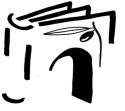   NOMBRE DE LA FICHA: Paisajes de Andalucía   MATERIAL NECESARIO: Bloc de dibujo , ficha  29 , ceras blandas   BREVE EXPLICACIÓN: Colorear con ceras blandas la lámina 29 ..  NOMBRE DE LA FICHA: Las casas del mundo         MATERIAL NECESARIO: Todo tipo de materiales.  BREVE EXPLICACIÓN: Tras ver diferentes casas del mundo, elaborar por grupos una maqueta de la que más les guste.